Pépinière académique de mathématiques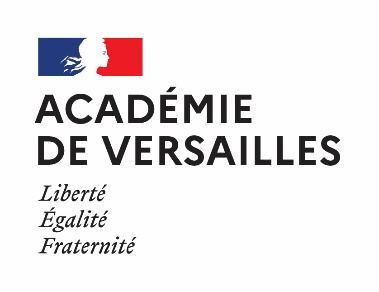 Année 2021-2022                                                      Stage « filé »Classe terminale                                              Fiche numéro 2Parution jeudi 2 décembre                          Retour attendu pour le jeudi 16 décembreExercice 1 Une équation fonctionnelle pour définir le logarithme népérienLa fonction logarithme népérien a été définie en classe comme fonction réciproque de la fonction exponentielle et elle a pour dérivée la fonction inverse.On sait que pour tous nombres strictement positifs  et ,  et .On montre que ces deux propriétés caractérisent en fait la fonction logarithme népérien.On cherche toutes les fonctions  dérivables sur  et telles que pour tous nombres réels  et :  .a. Calculer b. Pour tout nombre réel , on considère la fonction  définie sur  par  où  est une fonction dérivable vérifiant (1). Que peut-on dire des variations de la fonction  ?c. Montrer que g est dérivable sur  et exprimer .d. Si on pose  montrer que pour tout nombre réel , .e. Conclure sur la caractérisation de la fonction logarithme népérien. a. Si on écrit l’égalité (1) pour , on obtient  d’où . b. D’après l’égalité (1), pour tout réel ,  donc est une fonction constante. c. Comme somme et composition de fonctions, la fonction  est dérivable sur  et pour tout , on a .Comme est une fonction constante, on en déduit que pour tout réel , d. En particulier, pour tout nombre réel  soit, si on pose  . La fonction a donc même dérivée que la fonction . Or , on en déduit que  e. Si on a de plus  alors  soit  et  est la fonction logarithme népérien.Exercice 2 Un peu plus loin sur la fonction tangente Pour tout réel  tel que , on pose  . On peut étudier cette fonction en s’appuyant sur les propriétés des fonctions cosinus et sinus :ces fonctions sont périodiques de période ;la fonction sinus est impaire et la fonction cosinus est paire ;pour tout réel ,  et .On rappelle que  degrés   radians.On avait montré dans la fiche 1 que pour tout réel  positif ou nul,  et . 1. Étude de la fonction tangentea. Montrer que la fonction tangente est périodique et qu’on peut faire l’étude sur l’intervalle  puis l’étendre à . b. Exprimer, pour tout ,  en fonction de .c. Etudier les variations de la fonction tangente sur l’intervalle . Dresser son tableau de variation et préciser les limites aux bornes de .d. Construire la courbe représentative de la fonction tangente sur l’intervalle .2. Fonction tangente et calculatrice au voisinage de .a. Montrer que pour tout réel tel que ,  ,  et .(On a déjà démontré, dans la fiche 1, que pour tout réel positif ou nul , on a   et )b. En déduire que pour tout réel tel que ,  .c. Pour tout entier naturel non nul , on pose . En déduire un encadrement de  .Comment cela se traduit-il sur la calculatrice ?1. a. Pour tout réel  tel que  c’est-à-dire que les réels  pour lesquels il existe un entier  tel que , sont exclus, on a   et . La fonction tangente est donc périodique de période . Il suffit donc bien de l’étudier sur l’intervalle b. Pour tout , .c.  Comme quotient, la fonction tangente est dérivable sur  et pour tout réel  de , on a : , nombre toujours strictement positif. On en déduit que la fonction tangente est strictement croissante sur l’intervalle .De plus pour tout réel ,  alors que  et donc . On démontre de même que .Remarque : on peut aussi démontrer que la fonction tangente est impaire On obtient le tableau de variation suivant :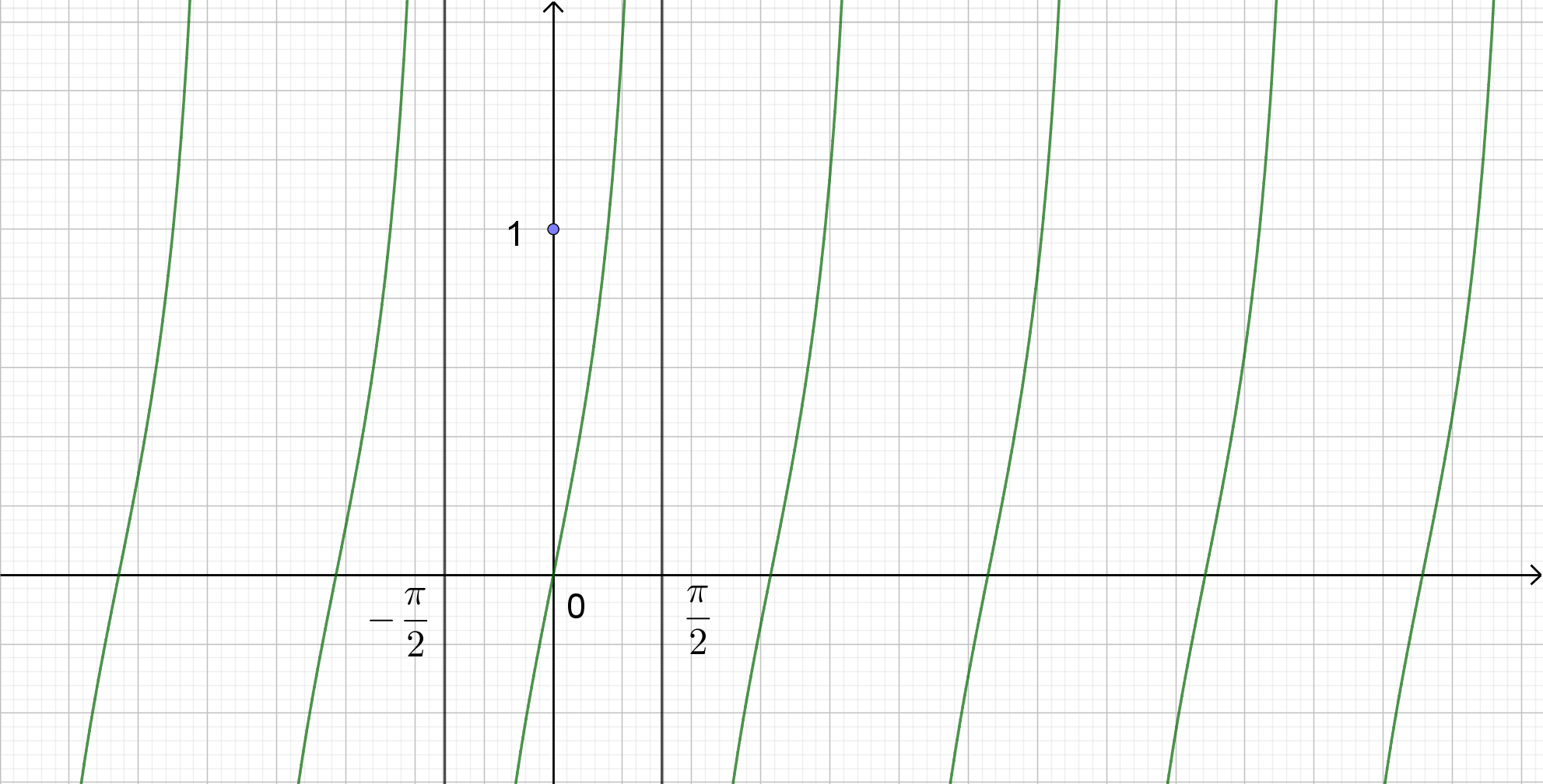 d. 2. a. Pour tout réel , on a  donc   et . On a de plus démontré dans la que pour tout réel  positif ou nul,  et .Pour tout réel , .On a donc bien pour tout réel ,  et .Soit  la fonction définie sur  par . Par somme f est dérivable sur  et, pour tout réel  de ,  et, comme, , . Donc est strictement croissante sur . Or  donc  sur  et on a bien pour tout réel , .b. Pour tout réel , comme , en passant aux inverses, on a   et comme , on obtient en multipliant membre à membre les inégalités : soit . Comme pour tout réel , on a  , en passant aux inverses, on obtient   .c.   Si , alors En appliquant le résultat de la question précédente, on en déduit que On peut retrouver ce résultat, en prenant une calculatrice en constatant qu’elle affiche ,  .Observation : si on effectue les mêmes séquences à la calculatrice en mode degré, on peut avoir le sentiment d’un résultat différent. Prendre garde au fait qu’un dix-millième de radian cela fait 6 millièmes de degrés. En mode degré, pour   la calculatrice affiche . Elle affiche  à deux dixièmes près pour , ce qui est conforme – évidemment – au calcul en radians (on devrait dire « avec les nombres réels » mais ce point reste obscur dans les études au lycée). Exercice 3 Propriétés des combinaisonsPropriétés : (1) pour tous entiers  et  tels que ,  ;(2) pour tous entiers  et  tels que , .(3) pour tout entier , pour tous réels  et , Il y a plusieurs façons de démontrer ces propriétés (raisonnement par récurrence, dénombrement dans des tirages de boules ou des chemins…). Ces méthodes peuvent être reprises pour démontrer d’autres propriétés des combinaisons.On veut montrer que pour tout entier , 		(ii)   		(iii)    a. Démontrer par récurrence la relation (i) en s‘appuyant sur les propriétés (1) et (2).b. Démontrer la relation (ii) en s’appuyant sur la propriété (3).c. Démontrer la relation (iii) en dénombrant des tirages de boules.d. En considérant la dérivée de la fonction , démontrer que pour tout entier ,.a. Pour , l’égalité est vraie puisqu’elle s’écrit .Si l’égalité est vraie au rang , alors Soit, en s’appuyant sur la propriété (2) :Or  et D’où D’après l’hypothèse de récurrence, on a donc Et l’égalité est encore vraie au rang  donc pour tout entier .b. En s’appuyant sur la propriété (3), .Remarque : cette méthode est aussi valable pour démontrer l’égalité (i). correspond au nombre de tirages de  boules dans une urne contenant  boules noires et  boules blanches.Chacun de ces tirages peut être constitué de  boules noires et  boules blanches,  variant de 0 à .Pour  fixé, il y a  façons de tirer les k boules noires et  façons de tirer les  boules blanches donc il y a  tirages de ce type. D’après la propriété (1), ce nombre d’écrit aussi .D’où.d. Soit la fonction définie sur R par . Cette fonction est dérivable sur R et pour tout réel , on a   et on a alors .D’autre part, d’après la propriété (3),  d’où  et, en particulier, .On a donc bien .Quelques provisions pour la route, avant d’attaquer les exercices 4 et 5En géométrie vectorielle, on rappelle que :- la colinéarité de deux vecteurs permet de démontrer un alignement de points ;- la nullité d’un produit scalaire permet de démontrer une orthogonalité ;- le centre de gravité d’un triangle ABC (point de concours des médianes) est le point G tel que .Exercice 4 Le cercle des neuf points (ou « cercle d’Euler », mais Euler en a tant fait…)Soit ABC un triangle. On appelle :- A’, B’, C’ les milieux respectifs des segments [BC], [CA] et [AB] ;- D, E et F les pieds des hauteurs du triangle ABC issues respectivement de A, B et C ;- G le centre de gravité du triangle ABC.a. On note O le centre du cercle  circonscrit au triangle ABC et H le point défini par . Montrer que H est l’orthocentre du triangle ABC et que . Qu’en déduit-on pour les points O, G et H ?b. On note I, M, N et P les milieux respectifs des segments [OH], [HA], [HB] et [HC]. On appelle  le cercle de centre I de rayon la moitié du rayon du cercle . Démontrer que . En déduire que le segment [MA’] est un diamètre du cercle .c. Montrer que le point D appartient au cercle .d. Donner neuf points situés sur le cercle  (il s’agit naturellement de nommer neuf points de la figure définis sans référence au cercle…)a. Montrons que H appartient à la hauteur issue de A en calculant donc .On en déduit que les droites (AH) et (BC) sont perpendiculaires et que H appartient à la hauteur issue de A dans le triangle ABC. On démontrerait de même que H appartient aux deux autres hauteurs. H est donc bien l’orthocentre du triangle ABC.De plus G étant le centre de gravité du triangle ABC,  soit    c’est-à-dire  . On en déduit que .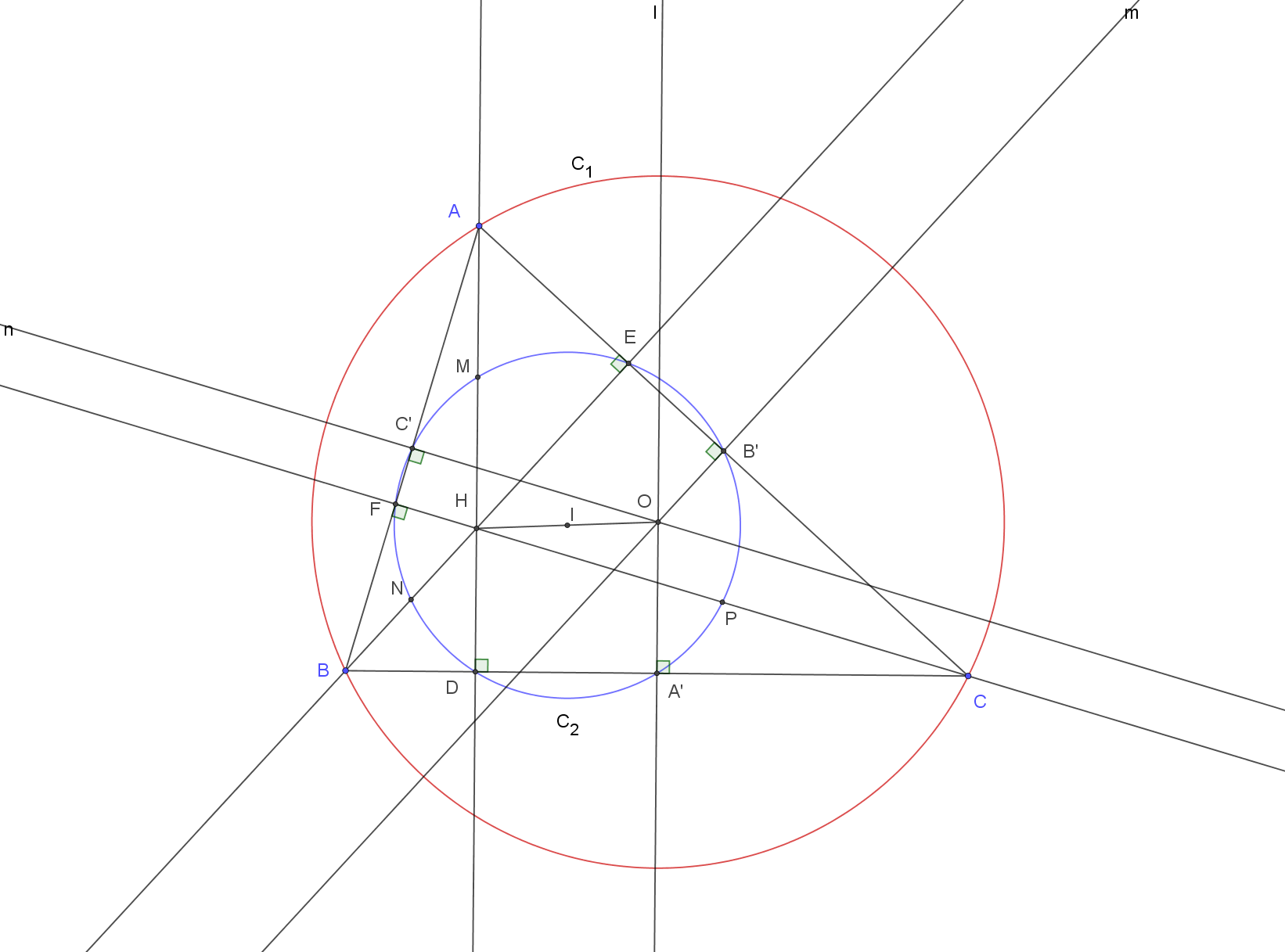 b. I et M sont les milieux respectifs de [OH] et [HA] donc Comme A’ est le milieu de [BC], .Or I est le milieu de [OH] donc  et donc .On en déduit que I est le milieu du segment [A’M].De plus   donc  . Comme O est le centre du cercle circonscrit au triangle ABC, OA en est le rayon et   est le rayon du cercle . Les points M et A’ sont donc des points de ce cercle et, comme I est le milieu du segment [A’M], le segment [A’M] est un diamètre du cercle .c. [A’M] est un diamètre du cercle  et le triangle MDA’ est rectangle en D par définition de D donc le cercle  passe par le point D.d. On démontrerait de même qu’au b. que les points N, P, B’ et C’sont des points du cercle  et on démontrerait comme au c. que les points E et F sont des points du cercle .Sur le cercle , on a donc les neuf points D, E, F, M, N, P, A’, B’ et C’. N.B. Michel Collet et Georges Griso, dans leur ouvrage consacré au cercle d’Euler, dénombrent jusqu’à 42 points liés à la figure et appartenant au cercle d’Euler. 42 définitions, 42 noms de points, mais combien de points ?Exercice 5 Tétraèdre orthocentriqueSoit ABCD un tétraèdre. a. Démontrer que les arêtes (AB) et (CD) sont orthogonales si et seulement si .b. Démontrer que si les arêtes (AB) et (CD) sont orthogonales ainsi que les arêtes (AC) et (BD) alors les arêtes (AD) et (BC) le sont aussi.On dit alors que le tétraèdre ABCD est orthocentrique.c. Démontrer que si ABCD est un tétraèdre orthocentrique et si A’ est le projeté orthogonal de A sur le plan (BCD) alors A’ est l’orthocentre du triangle BCD.a. Les droites (AB) et (CD) sont orthogonales si et seulement si .Or  équivaut successivement à  soit  c’est-à-dire  soit  c’est-à-dire  ce qui s’écrit aussi  soit  c’est-à-dire .On en déduit que les droites (AB) et (CD) sont orthogonales si et seulement si .b. Si les arêtes (AB) et (CD) sont orthogonales ainsi que les arêtes (AC) et (BD) alors  et  d’où  ce qui signifie que  qui équivaut à l’orthogonalité des droites (AD) et (BC).c. Si A’ est le projeté orthogonal de A sur le plan (BCD) alors le vecteur  est orthogonal à tout vecteur de ce plan.Pour montrer que A’ est alors l’orthocentre du triangle BCD, il suffit de montrer que A’ est sur deux des hauteurs de ce triangle et pour cela que  .Or Le premier produit scalaire est nul car le tétraèdre étant orthocentrique, les arêtes (AC) et (BD) sont orthogonales.Le deuxième produit scalaire est nul car  est orthogonal à tout vecteur du plan (BCD).Donc . On démontre de même que .On en déduit que A’ est bien l’orthocentre du triangle BCD.Exercice 6 Suite de Fibonacci et « nombre d’or »Dans l’étude des suites, on se ramène souvent à des suites connues comme les suites arithmétiques ou les suites géométriques. C’est le cas pour les suites vérifiant une relation de récurrence linéaire d’ordre 2, c’est-à-dire une relation du type   .Partie AOn considère la suite  définie sur N par  et, pour tout entier ,   (1). Cette suite est appelée suite de Fibonacci (mathématicien Léonard de Pise dit Fibonacci du 12e siècle). a. Calculer les 10 premiers termes de la suite.b. On cherche les suites géométriques vérifiant la relation (1). Si on note  la raison d’une telle suite, déterminer les valeurs possibles de  On note  et  les deux valeurs possibles.On admet que toute pour toute suite  vérifiant la relation (1), il existe deux réels  ettels que pour tout entier , c. Déterminer les réels  et  pour que la suite  soit la suite de Fibonacci. Donner l’expression de  en fonction de .Partie BOn considère la fuite  définie sur N par, pour tout entier , .a. Montrer que pour tout entier ,   et en déduire que la suite  converge vers un nombre  qu’on déterminera.Ce nombre  est appelé « nombre d’or »b. Montrer que le nombre  vérifie les relations suivantes :(i)  		(ii)  pour tout entier n, c. Expliquer les relations :  et Partie A, d’où on tire successivement en s’appuyant sur la relation de récurrence (1) :, , , , ,  , .b. Soit  une suite géométrique de raison . Il existe donc un réel  tel que pour tout entier , .La suite  vérifie la relation (1) si et seulement pour tout entier , .Si on exclut la suite nulle (qui ne peut être la suite de Fibonacci puisque ), on se ramène à l’équation du second  dont le discriminant est  et les solutions sont  et .Les suites géométriques vérifiant la relation (1) sont donc les suites  et .On admet donc que les suites vérifiant la relation (1) sont telles qu’il existe deux réels  ettels que pour tout entier , . se traduit par le système  soit  Soit   soit   soit .La suite de Fibonacci est donc la suite  définie par .On peut aussi écrire .Partie Ba. Pour tout entier , .Or  donc et  donc .On met donc  en facteur au numérateur et  en facteur au dénominateur. On obtient alors : . Comme  et ,  et on en déduit que . Le nombre d’or est donc . est solution de l’équation  donc  soit . et  sont les solutions de l’équation  donc leur produit vaut  soit .Or, pour tout entier , on a Soit a .Et  avec  donc .                                            0                                       +                                                 0 